Sensor+Test 2016: MAZeT presenta el nuevo sensor de color JENCOLOR® para aplicaciones de iluminaciónJena, Alemania, 21 de abril de 2016. MAZeT GmbH, proveedor de servicios de desarrollo y fabricación de sistemas embebidos y optoelectrónica, presentará sus últimos productos de regulación de luz en la feria SENSOR + TEST de este año. Esta feria internacional se llevará a cabo del 10 al 12 de mayo de 2016 en Nuremberg; MAZeT GmbH estará ubicado en el stand 457 en el pabellón 1. MAZeT también presentará sus últimos sensores en la LightFair International del 24 al 28 de abril de 2016 en San Diego, EE.UU. en el stand 2653 de Avnet Electronics Marketing. Lo más destacado es el nuevo sensor de color MTCS-CDCAF: el primer chip sensor totalmente integrado en la línea de productos JENCOLOR® que incluye una función de filtro real de color, amplificación de señal integrada basada en la conversión carga-digital, y un sensor de temperatura en el chip. El sensor combina las funciones del detector JENCOLOR® MTCSiCF y el convertidor de señal digital MCDC04 en un formato reducido al mínimo, y ha sido perfectamente adaptado a los requisitos específicos de las aplicaciones de iluminación. Los posibles campos de aplicación son diversos. Además de las luces LED, el sensor también puede ser utilizado en sistemas de iluminación de fondo LED para monitores, en todas las áreas de la iluminación arquitectónica, en vehículos y aviones, y en la iluminación médica y técnica, y en pantallas. MAZeT pronto estará ofreciendo placas accesorias para complementar el sensor de color MTCS-CDCAF.Medición y regulación del LED: directa, rápida, precisa e independiente de la temperaturaEl sensor mide las coordenadas de color de la luz como señales de XYZ en el espacio de color CIE 1931 de forma directa y rápida, con precisión, y sin importar la temperatura u otros factores de interferencia. A diferencia de los filtros de absorción convencionales, el sensor funciona con filtros de interferencia que le permiten funcionar de forma fiable a temperaturas de más de 100 ° C y mantener su sensibilidad a través de la totalidad de su ciclo de vida. Además de la temperatura del color y la cromaticidad, el sensor mide el brillo y otros parámetros relacionados con la luz como el brillo del color, la frecuencia y el parpadeo. El CTH-CDCAF está disponible en un paquete QFN16 y también es adecuado para la instalación directa en las luces. En comparación con los sensores de color RGB convencionales, las propiedades únicas de MTCS-CDCAF lo hacen ideal para su uso en aplicaciones de iluminación; estas propiedades incluyen la amplia gama de temperaturas, sus filtros basados en la función de valor “tri-stimulus” (CIE 1931), y los parámetros ampliados del ADC en el chip. En ese sentido, es ideal para la medición y regulación de LED para compensar los factores de interferencia que darían lugar a desviaciones de color en la luz del LED. El sensor garantiza luz LED definida y constante.ED measurement and regulation: direct, rapid, precise, and temperature-independentImagen: Sensor JENCOLOR® MTCS-CDCAF específicamente para aplicaciones de iluminación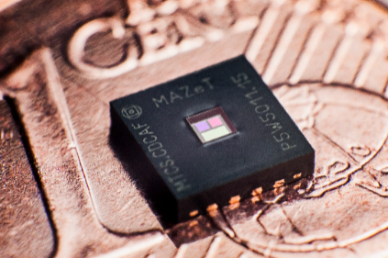 About MAZeTMAZeT GmbH is a leading European engineering and manufacturing service provider. The company was founded in 1992 and is based in Jena. MAZeT develops, manufactures and distributes customer specific devices, software and ASICs distributes own products of the trademark JENCOLOR®. The broad technology offer and application know-how in this field of industry electronics and opto-sensor technology lets MAZeT GmbH be a competent and reliable service partner for every customized client-specific solution. Their expertise and components for custom applications are used throughout the entire sector of industrial metrology, control and automation as well as medical technology.Media ContactDiane Damer 
MAZeT GmbH | Göschwitzer Straße 32 | 07745 Jena
Phone: +49 3641 2809-39 | Fax: +49 3641 2809-12 | marketing@mazet.de | www.mazet.deSalesUwe Berghäuser | Sales Manager
MAZeT GmbH | Göschwitzer Straße 32 | 07745 Jena
Phone: +49 3641 2809-47 | Fax: +49 3641 2809-12 | sales@mazet.de | www.mazet.de